                    JÍDELNÍČEK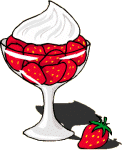                                                                                     Od 11. 7. do 15. 7. 2022_____________________________________________________________________________ PONDĚLÍ              Přesnídávka         Chléb s tuňákovou pomazánkou, okurka, mléko, ovocný čaj sl. + nesl.                   1, 4, 7                               Oběd                      Polévka česneková s bramborem                                                                                                                                                    Boloňské špagety (kuřecí), sypané sýrem, jablko, ovocný čaj sl.+ nesl.                   1, 3                                                               Svačina                   Pečivo s džemovým máslem, jablko, kakao, ovocný čaj, voda                                   1, 7ÚTERÝ                   Přesnídávka          Jáhlová kaše s grankem, m.m., broskev, mléko, ovocný čaj sl. + nesl.                         1, 7                               Oběd                      Polévka fazolová                                                                                                                      1                                                               Losos zapečený se zeleninou, bramborová kaše, meruňka, šťáva, voda                 4, 12                               Svačina                  Chléb s máslem a plátkem sýra, rajče, mléko, šťáva, voda                                           1, 7STŘEDA                 Přesnídávka          Celozrnné pečivo s celerovou pomazánkou, okurka, mléko, ovocný čaj sl. + nesl.1, 7, 9                               Oběd                      Polévka květáková                                                                                                             1, 7                                                               Lívance se zakysanou smetanou a borůvkami, minerálka, voda s ovocem      1, 3, 7, 12                                                    Svačina                  Chléb s pomazánkou z červené řepy, mléko, šťáva, voda                                              1, 7ČTVRTEK               Přesnídávka          Chléb s vajíčkovou pomazánkou, paprika, mléko, ovocný čaj sl. + nesl.                1, 3, 7                               Oběd                      Polévka rajčatová s bulgurem                                                                                                1                                                               Brambory zapečené s vepřovým masem a špenátem, zeleninová obloha,         3, 7, 12                                                                               ovocný čaj sl. + nesl.                                Svačina                 Pečivo s pomazánkovým máslem, nektarinka, mléko, šťáva, voda                             1, 7PÁTEK                    Přesnídávka         Tvarohový závin, meloun, bílá káva, ovocný čaj sl. + nesl.                                            1, 7                               Oběd                      Hovězí vývar s krupicí a vejcem                                                                                     1, 3, 9                                                               Hovězí znojemská pečeně, dušená rýže, meloun, šťáva, voda s citronem                    1                               Svačina                  Chléb s tvarohovou pomazánkou, rajče, mléko, ovocný čaj sl. + nesl.                        1, 71) obiloviny obsahující lepek, 2) korýši a výrobky z nich, 3) vejce a výrobky z nich, 4) ryby a výrobky z nich, 5) arašídy a výrobky z nich, 6) sójové boby a výrobky z nich, 7) mléko a výrobky z něj, 8) skořápkové plody a výrobky z nich (ořechy),   9) celer a výrobky z něj, 10) hořčice a výrobky z ní,11) sezamová semena a výrobky z nich, 12) oxid siřičitý a siřičitany  v koncentracích vyšších než 10 mg, ml/kg, l, vyjádřeno SO2, 13) vlčí bob (lupina) a výrobky z něj, 14) měkkýši a výrobky z nich  Bližší informace o druhu použité obiloviny a skořápkových plodů podá kuchařka nebo vedoucí ŠJ.Dobrou chuť přejeme našim malým strávníkům!                                                    ZMĚNA VYHRAZENA!